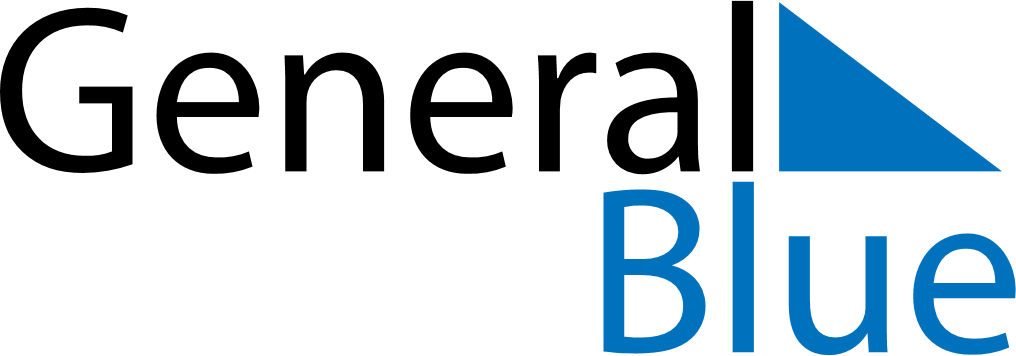 January 2030January 2030January 2030TogoTogoMondayTuesdayWednesdayThursdayFridaySaturdaySunday123456New Year’s Day78910111213Liberation Day141516171819202122232425262728293031